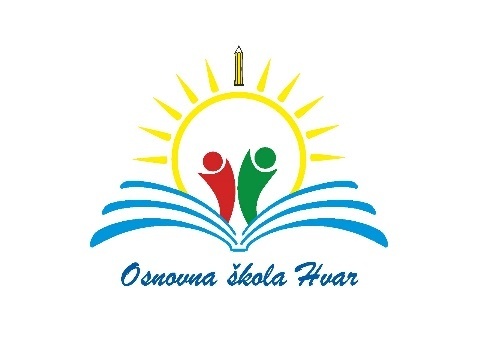 DODATNI OBRAZOVNI MATERIJALIU RAZREDNOJ NASTAVI ZA ŠKOLSKU 2021./2022.PREDMETRAZREDBROJ UČENIKANAZIV DODATNOG MATERIJALAIZDAVAČHrvatski jezik4.B11Terezija Zokić, Benita Vladušić, Ankica Španić, Jadranka Jurić: Svijet riječi 4-zadatci za vrednovanje učeničkih postignuća u četvrtom razredu osnovne škole-skupina A i BŠkolska knjiga  d.d.Hrvatski jezik4.B11Nina Czindery, Tina Bobanac Žižić, Sanja Tonković: Čitanje s razumijevanje 4-zadatci za vrednovanje razumijevanja pročitanog u četvrtom razredu osnovne škole-skupina A i BŠkolska knjiga  d.d.Matematika4.B21Sanja Jakovljević Rogić, Dubravka Miklec, Graciella Prtajin: Moj sretni broj 4-radna bilježnica za matematiku u četvrtom razredu osnovne školeŠkolska knjiga  d.d.Matematika4.B21Sanja Jakovljević Rogić, Dubravka Miklec, Graciella Prtajin: Moj sretni broj 4, zbirka zadataka za matematiku u četvrtom razredu osnovne školeŠkolska knjiga  d.d.Matematika4.B11Sanja Jakovljević Rogić, Dubravka Miklec, Graciella Prtajin: Moj sretni broj 4, zadatci za vrednovanje učeničkih postignuća iz matematike u četvrtom razredu osnovne škole - skupina A i BŠkolska knjiga  d.d.Priroda i društvo4.B21Tamara Kisovar Ivanda, Alena Letina, Zdenko Braičić: Istražujemo naš svijet 4-radna bilježnica za prirodu i društvo u četvrtom razredu osnovne školeŠkolska knjiga  d.d.Priroda i društvo4.B11Majda Bučanac: Istražujemo naš svijet 4, zadatci za vrednovanje učeničkih postignuća u četvrtom razredu osnovne škole - skupina A i BŠkolska knjiga  d.d.